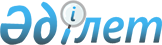 Павлодар қаласы әкімдігінің 2015 жылғы 10 наурыздағы "Үгіттеу жөніндегі материалдарын орналастыру орындарын және сайлаушылармен кездесу өткізу үшін үй-жайларды анықтау туралы" № 275/5 қаулысына өзгерістер енгізу туралыПавлодар облысы Павлодар қаласы әкімдігінің 2022 жылғы 12 қыркүйектегі № 1496/3 қаулысы. Қазақстан Республикасының Әділет министрлігінде 2021 жылғы 13 қыркүйекте № 29539 болып тіркелді
      Павлодар қаласының әкімдігі ҚАУЛЫ ЕТЕДІ:
      1. Павлодар қаласы әкімдігінің 2015 жылғы 10 наурыздағы "Үгіттеу жөніндегі материалдарын орналастыру орындарын және сайлаушылармен кездесу өткізу үшін үй-жайларды анықтау туралы" № 275/5 қаулысына (Нормативтік құқықтық актілердің мемлекеттік тіркеу тізілімінде № 4363 болып тіркелген) келесі өзгерістер енгізілсін:
      көрсетілген қаулының тақырыбы жаңа редакцияда жазылсын:
      "Павлодар қаласының аумағында барлық кандидаттар үшін үгіттік баспа материалдарын орналастыру үшін орындар белгілеу туралы";
      көрсетілген қаулының 1 – тармағы жаңа редакцияда жазылсын:
      "1. Павлодар қаласының аумағында барлық кандидаттар үшін үгіттік баспа материалдарын орналастыру үшін орындар осы қаулының қосымшасына сәйкес белгіленсін.";
      көрсетілген қаулының 2 – тармағы және 2 – қосымшасы алынып тасталсын;
      көрсетілген қаулының 1 – қосымшасы осы қаулының қосымшасына сәйкес жаңа редакцияда жазылсын.
      2. Осы қаулы оның алғашқы ресми жарияланған күнінен кейін күнтізбелік он күн өткен соң қолданысқа енгізіледі.
       "КЕЛІСІЛДІ"
      Павлодар қалалық аумақтық 
      сайлау комиссиясы Павлодар қаласының аумағында барлық кандидаттар үшін үгіттік баспа материалдарын орналастыру үшін орындар 
					© 2012. Қазақстан Республикасы Әділет министрлігінің «Қазақстан Республикасының Заңнама және құқықтық ақпарат институты» ШЖҚ РМК
				
      Павлодар қаласының әкімі 

А. Байханов
Павлодар қаласы әкімдігінің
2022 жылғы 12 қыркүйектегі
№ 1496/3 қаулысына
қосымшаПавлодар қаласы әкімдігінің
2015 жылғы 10 наурыздағы
№ 275/5 қаулысына
1-қосымша
Р/с
№
Елді мекен атауы
Орналастыру орындары
1
Павлодар қаласы
Ледовский көшесі № 37 тұрғын үйдің жанындағы "Бассейн" автобус аялдамасы
2
Павлодар қаласы
Айманов көшесі № 29 тұрғын үйге қарама-қарсы "Прибрежная" автобус аялдамасы
3
Павлодар қаласы
Баян батыр көшесі № 7 тұрғын үйге қарама- қарсы "Мир" автобус аялдамасы
4
Павлодар қаласы
Торайғыров көшесі № 6 тұрғын үйге қарама- қарсы "Благовещенский собор" автобус аялдамасы
5
Павлодар қаласы
Торайғыров көшесі № 28 тұрғын үйге қарама- қарсы "Конституция алаңы" автобус аялдамасы
6
Павлодар қаласы
Академик Сәтбаев көшесі № 30 тұрғын үйге қарама-қарсы "Торайғыров" автобус аялдамасы
7
Павлодар қаласы
Академик Сәтбаев көшесі № 136 тұрғын үйге қарама-қарсы "Орталық әмбебап дүкені" автобус аялдамасы 
8
Павлодар қаласы
Торайғыров көшесі, 67 "Музыкалық колледж-дарынды балаларға арналған музыкалық мектеп-интернат" кешені" мемлекеттік мекемесі ғимараты жанындағы "Музыкалық колледж" автобус аялдамасы
9
Павлодар қаласы
Мәшһүр Жүсіп көшесі, 54, "Барыс" сауда орталығы ғимаратына қарама-қарсы
10
Павлодар қаласы
Торайғыров көшесі № 101 тұрғын үйдің жанындағы "Нұрсұлтан Назарбаев даңғылы" автобус аялдамасы
11
Павлодар қаласы
Теміржол вокзалына қарама-қарсы "Вокзал" автобус аялдамасы
12
Павлодар қаласы
Лермонтов көшесі № 86 тұрғын үйдің жанындағы "Ғылыми-техникалық кітапхана" автобус аялдамасы
13
Павлодар қаласы
Лермонтов көшесі № 100/2 әкімшілік ғимараттың жанындағы "Лермонтов" автобус аялдамасы 
14
Павлодар қаласы
Лермонтов көшесі № 120 тұрғын үйдің жанындағы "№ 5 мектеп" автобус аялдамасы
15
Павлодар қаласы
Нұрсұлтан Назарбаев даңғылы № 29 тұрғын үйдің жанындағы "Ласточка" автобус аялдамасы
16
Павлодар қаласы
Павлов көшесі "Алатау" сауда үйі ғимаратының жанындағы "Весна" кафесі" автобус аялдамасы
17
Павлодар қаласы
Естай көшесі № 101 тұрғын үйдің жанындағы "Жасыбай" автобус аялдамасы 
18
Павлодар қаласы
Малайсары батыр көшесі "Венеция" мейрамханасы ғимаратының жанындағы "Жиһаз фабрикасы" автобус аялдамасы
19
Павлодар қаласы
Пятигорская көшесі № 108 әкімшілік ғимаратқа қарама-қарсы "Восточный шағын ауданы" автобус аялдамасы
20
Павлодар қаласы
Павлодар облысы әкімдігі Павлодар облысы денсаулық сақтау басқармасының шаруашылық жүргізу құқығындағы "Ғ.Сұлтанов атындағы Павлодар облыстық ауруханасы" коммуналдық мемлекеттік кәсіпорны ғимаратына қарама-қарсы "Облыстық аурухана" автобус аялдамасы
21
Павлодар қаласы
Запорожская көшесі № 41 тұрғын үйдің жанындағы "Целинная" автобус аялдамасы
22
Павлодар қаласы
Павлодар облысының білім беру басқармасы, Павлодар қаласы білім беру бөлімінің "Павлодар қаласының № 18 жалпы орта білім беру мектебі" коммуналдық мемлекеттік мекемесі ғимараты жанындағы "№ 18 мектеп" автобус аялдамасы
23
Павлодар қаласы
Красноярская көшесі № 50 тұрғын үйдің жанындағы "Ростовская" автобус аялдамасы
24
Павлодар қаласы
Мәшһүр Жүсіп көшесі № 26 тұрғын үйдің жанындағы "Қайырбаев" автобус аялдамасы
25
Павлодар қаласы
Естай көшесі "Small" супермаркеті ғимаратына қарама-қарсы "Диагностикалық орталығы" автобус аялдамасы
26
Павлодар қаласы
Естай көшесі № 39 тұрғын үйдің жанындағы "Диагностикалық орталығы" автобус аялдамасы 
27
Павлодар қаласы
Академик Сәтбаев көшесі "Ekler" кондитерлік өнімдер дүкені ғимаратына қарама-қарсы "Чехов" автобус аялдамасы
28
Павлодар қаласы
Академик Сәтбаев көшесі № 243 тұрғын үйдің жанындағы "М. Горький" автобус аялдамасы
29
Павлодар қаласы
Естай көшесі № 132 тұрғын үйдің жанындағы "Центральный рынок" автобус аялдамасы
30
Павлодар қаласы
Әкімшілік ғимаратқа қарама-қарсы "8 март" автобус аялдамасы, Мәшһүр Жүсіп көшесі, 189
31
Павлодар қаласы
Нұрсұлтан Назарбаев даңғылы № 34 тұрғын үйдің жанындағы "Кооператор" автобус аялдамасы
32
Павлодар қаласы
Нұрсұлтан Назарбаев даңғылы № 44 тұрғын үйдің жанындағы "Толстой" автобус аялдамасы
33
Павлодар қаласы
Катаев көшесі "Small" супермаркеті ғимаратына қарама-қарсы "Восток" сауда үйі" автобус аялдамасы
34
Павлодар қаласы
Павлодар қаласы әкімдігі Павлодар қаласы мәдениет және тілдерді дамыту бөлімінің "Естай атындағы Мәдениет сарайы" мемлекеттік коммуналдык қазыналық кәсіпорны ғимаратының жанындағы "Қ. Әбусейітов атындағы МДО" автобус аялдамасы
35
Павлодар қаласы
Нұрсұлтан Назарбаев даңғылы "Гулливер" сауда үйі ғимаратының жанындағы "Гулливер" сауда үйі" автобус аялдамасы
36
Павлодар қаласы
Нұрсұлтан Назарбаев даңғылы Павлодар облысы әкімдігі Павлодар облысы білім беру басқармасының "Дарынды ер балаларға арналған "БІЛІМ-ИННОВАЦИЯ" лицей-интернаты" коммуналдық мемлекеттік мекемесі ғимаратының жанындағы "Қазақ-түрік лицейі" автобус аялдамасы 
37
Павлодар қаласы
Академик Шөкин көшесі "Торайғыров университет" коммерциялық емес акционерлік қоғамы ғимаратының жанындағы "Павлодар мемлекеттік университеті" автобус аялдамасы
38
Павлодар қаласы
Павлодар облысының білім беру басқармасы, Павлодар қаласы білім беру бөлімінің "Павлодар қаласының № 9 жалпы орта білім беру гимназия-мектебі" коммуналдық мемлекеттік мекемесі ғимаратының жанындағы "Пионерская" автобус аялдамасы
39
Павлодар қаласы
Академик Шөкин көшесі № 31 тұрғын үйдің жанындағы "Академик Бектұров" автобус аялдамасы
40
Павлодар қаласы
Академик Шөкин көшесі, 2/2, өзен вокзалы ғимаратына қарама-қарсы
41
Павлодар қаласы
Мәшһүр Жүсіп көшесі, 288, "Асыл" дүкені ғимаратының жанында 
42
Павлодар қаласы
Павлодар облысы әкімдігі Павлодар облысы денсаулық сақтау басқармасының шаруашылық жүргізу құқығындағы "№ 1 Павлодар қалалық ауруханасы" коммуналдық мемлекеттік кәсіпорны ғимаратының жанындағы "Роддом" автобус аялдамасы 
43
Павлодар қаласы
Нұрсұлтан Назарбаев даңғылы № 168 тұрғын үйдің жанындағы "Айгүл дүкені" автобус аялдамасы
44
Павлодар қаласы
Павлодар облысы әкімдігі Павлодар облысы білім беру басқармасының "№ 4 арнайы мектеп-интернаты" коммуналдық мемлекеттік мекемесі ғимаратының жанындағы "Затон базары" автобус аялдамасы
45
Павлодар қаласы
"Назарбаев Зияткерлік мектептері" дербес білім беру ұйымының Павлодар қаласындағы "химия-биология бағытындағы" Назарбаев Зияткерлік мектебі" филиалы ғимаратының жанындағы "№ 4 емхана" автобус аялдамасы
46
Павлодар қаласы
Майра көшесі № 19 тұрғын үйдің жанындағы "Майра" автобус аялдамасы
47
Павлодар қаласы
Майра көшесі, 27/1, "Қазпошта" акционерлік қоғамы Павлодар облыстық филиалы ғимаратының жанында 
48
Павлодар қаласы
Бекхожин көшесі "Усолка шағын ауданы" трамвай аялдамасы
49
Павлодар қаласы
Павлодар облысы әкімдігі Павлодар облысы денсаулық сақтау басқармасының шаруашылық жүргізу құқығындағы "Павлодар облыстық балалар ауруханасы" коммуналдық мемлекеттік кәсіпорны ғимаратының жанындағы "Облыстық балалар ауруханасы" автобус аялдамасы
50
Павлодар қаласы
Амангелді көшесі № 11/2 тұрғын үйдің жанындағы "2-я Южная" автобус аялдамасы
51
Павлодар қаласы
Уральская көшесі № 106 тұрғын үйдің жанындағы "Жаяу Мұса" автобус аялдамасы
52
Павлодар қаласы
"Batyr mall" сауда-ойын сауық орталығы ғимаратының жанындағы "Гринвич" автобус аялдамасы
53
Павлодар қаласы
Ломов көшесі, 171, әкімшілік ғимараттың жанында
54
Павлодар қаласы
Қамзин көшесі № 168 тұрғын үйдің жанындағы "Диспетчерская" автобус аялдамасы
55
Павлодар қаласы
"Керуен" сауда үйі жанындағы "Диспетчерская" автобус аялдамасы 
56
Павлодар қаласы
Павлодар облысы әкімдігі Павлодар облысы денсаулық сақтау басқармасының "Павлодар облыстық фтизиопульмонология орталығы" коммуналдық мемлекеттік қазыналық кәсіпорны ғимаратының жанындағы "Тубполиклиника" автобус аялдамасы
57
Павлодар қаласы
Әлсейітов көшесі, 31, "Табыс" дүкені ғимаратының жанында
58
Павлодар қаласы
Ворушин көшесі № 10 тұрғын үйдің жанындағы "Альянс" автобус аялдамасы
59
Павлодар қаласы
Нұрсұлтан Назарбаев даңғылы "Дачи-1" автобус аялдамасы
60
Павлодар қаласы
Қамзин көшесі № 364 тұрғын үйдің жанындағы "Ладожская" автобус аялдамасы
61
Павлодар қаласы
Жаңаауыл шағынауданы, 6-Жаңаауыл көшесі, 6/1, Павлодар қаласы әкімдігі Павлодар қаласы мәдениет және тілдерді дамыту бөлімінің "Естай атындағы Мәдениет сарайы" мемлекеттік коммуналдық қазыналық кәсіпорны ғимаратының жанында
62
Павлодар қаласы
Теміржолшылар шағын ауданы, Кленовая көшесі, 77/1, Павлодар қаласы әкімдігі Павлодар қаласы мәдениет және тілдерді дамыту бөлімінің "Естай атындағы Мәдениет сарайы" мемлекеттік коммуналдық қазыналық кәсіпорны ғимаратының жанында
63
Жетекші ауылы
М. Әуезов көшесі, 15, "Жетекші ауылы әкімі аппаратының Мәдени ойын-сауық орталығы" мемлекеттік коммуналдық қазыналық кәсіпорны ғимаратының жанында
64
Жетекші ауылы
Санияз би көшесі № 3 тұрғын үйдің жанындағы "Конечная" автобус аялдамасы
65
Кенжекөл ауылдық округі, Кенжекөл ауылы
Ата заң алаңы, 3/1, "Кенжекөл ауылдық округі әкімінің аппараты" мемлекеттік мекемесі ғимаратының жанында
66
Кенжекөл ауылдық округі, Кенжекөл ауылы
Дружба көшесі № 57 тұрғын үйдің жанындағы "Дружба" автобус аялдамасы
67
Кенжекөл ауылдық округі, Кенжекөл ауылы
Шоқтал көшесі, 58, "Жаңбыр" дүкені ғимаратының жанында
68
Кенжекөл ауылдық округі, Байдала ауылы
Қуанов көшесі, 19, "Кенжекөл ауылдық округі әкімінің аппаратының Мәдениет үйі" мемлекеттік коммуналдық қазыналық кәсіпорны ғимаратының жанында
69
Кенжекөл ауылдық округі, Долгое ауылы
Автобус аялдамасы, Мұрагер көшесі 
70
Ленин кенті
Макаренко көшесі, 1, Ленин кенті әкімі аппаратының "Ленин кентінің № 15 сәбилер бақшасы" мемлекеттік қазыналық коммуналдық кәсіпорны ғимаратының жанында
71
Ленин кенті
Мақажанов көшесі, 19, "Гастроном" дүкені ғимаратының жанында
72
Мойылды ауылы
Абай көшесі, 1 құрылыс, Павлодар облысының білім беру басқармасы, Павлодар қаласы білім беру бөлімінің "Павлодар қаласының № 38 негізгі жалпы білім беру мектебі" коммуналдық мемлекеттік мекемесі ғимаратының жанында
73
Мойылды ауылы
Ұлы Дала көшесі № 3 тұрғын үйдің жанындағы "Конечная" автобус аялдамасы
74
Павлодар ауылы
Советская көшесі, 4/3, "Қазпошта" акционерлік қоғамы Павлодар облыстық филиалы ғимаратының жанында
75
Павлодар ауылы
Железнодорожная көшесі № 8 тұрғын үйдің жанындағы "Конечная" автобус аялдамасы
76
Павлодар ауылы
Октябрьская көшесі № 44 тұрғын үйдің жанындағы "Школьная" автобус аялдамасы